NameGod of what?Sacred AnimalMajor Symbol1 or 2 facts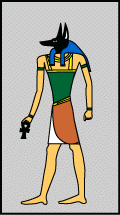 Anubis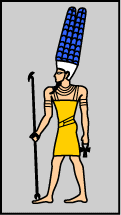 Amun Ram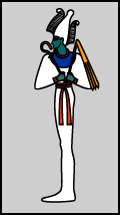 Osiris The God of dead 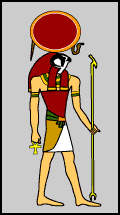 Ra The god of sun 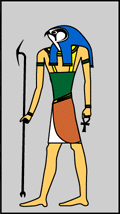 Horus Bird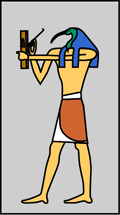 Thoth 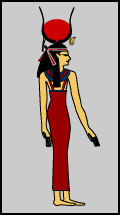 The goddess of love and joy 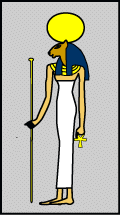 SekhmetGodess of war  Lion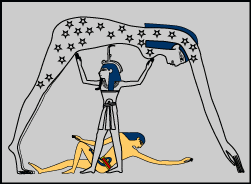 Godess of earth 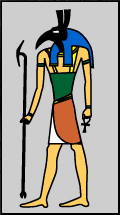 God of chaos 